МЕЖДУНАРОДНЫЙ ИННОВАЦИОННЫЙ ЦЕНТР«PERSPEKTIVA PLUS»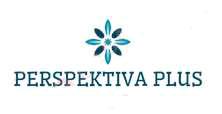 Сайт: http://perspektiva-plus.pro/E-mail: vesnaa777@gmail.com                                                                                                       Masarykova třída 668/29,                                                                                                   Teplice, Czech Republic                                                                                                    WhatsApp +79672130757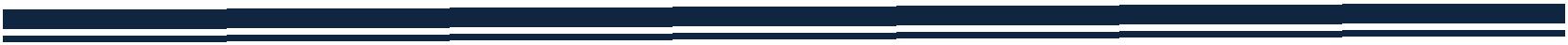 Положение о II Международном конкурсе научных работ для учащихся и студентов «Мир науки»Международный инновационный центр «PERSPEKTIVA PLUS» приглашает учащихся и студентов образовательных учреждений любого типа (учащихся школ, лицеев, гимназий, воспитанников дошкольных образовательных учреждений, центров дополнительного образования, учащихся и студентов учреждений среднего профессионального образования, высшего образования) принять участие во II Международном конкурсе научных работ для учащихся и студентов «Мир науки».Порядок проведения Конкурса и участия в немФормат проведения Конкурса – заочный, т.е. не требующий личного присутствия участников Конкурса. Все материалы на Конкурс представляются в электронном виде по электронной почте.Конкурс проходит в два этапа:Первый этап – с 01.12.2017 г. по 05.01.2018 г. – представление заявок и конкурсных работ в Оргкомитет.Последний день приема заявок – 05 января 2018 г.Второй этап – с 06.01.2018 г. по 16.01.2018 г. – рассмотрение конкурсных работ, определение победителей Конкурса.Для участия в Конкурсе принимаются исследовательские работы учащихся, выполненные как самостоятельно, так и под руководством педагогов.НАПРАВЛЕНИЯ исследований:Математика и информатикаФилологияИстория и обществознаниеПедагогика, психология, социологияЭкономикаЮриспруденцияФизика и астрономияЕстествознаниеКультурологияАрхитектура и строительствоТехнические науки12.Военные наукиЖурналистикаМедицина, фармацевтикаМузыкаСобственная формулировкаДля участия в Конкурсе необходимо прислать в Оргкомитет по электронной почте с пометкой «Конкурс «Мир науки»» по адресу: vesnaa777@gmail.com исследовательскую работу (ОБЪЕМ КОНКУРСНОЙ РАБОТЫ НЕ ОГРАНИЧЕН), соответствующую тематике направления, в отдельных файлах.РАБОТЫ ОФОРМЛЯЮТСЯ В СВОБОДНОЙ ФОРМЕС НЕОГРАНИЧЕННЫМ КОЛИЧЕСТВОМ И ВИДОМ ФАЙЛОВ! Работы необходимо сопроводить:заявкой на каждого автора (приложение 1);копией платежного документа, подтверждающего внесение организационного взноса (приложение 2).Полученные работы не возвращаются и не рецензируются. Работы, отправленные позже указанной даты, в конкурсе не участвуют. Форма представления работы определяется ее характером.Критерии оценки (по 10 балльной шкале) представленных работ:Исследовательский характер работы.Новизна исследования.Актуальность работы. Практическая и /или/ теоретическая значимость.Грамотность и логичность изложения.Содержательность работы, авторская позиция.Эффективное и грамотное использование иллюстративных средств.Победители Конкурса определяются среди следующих ВОЗРАСТНЫХ ГРУПП:Учащиеся 5-8 классов общеобразовательных учреждений.Учащиеся 9-11 классов общеобразовательных учреждений.4.	Студенты	образовательных	организаций	среднего	профессиональногообразования.Студенты 1-3 курсов высших учебных заведений.Работы необходимо сопроводить:заявкой на каждого автора (приложение 1);копией платежного документа, подтверждающего внесение организационного взноса (приложение 2).Полученные работы не возвращаются и не рецензируются. Работы, отправленные позже указанной даты, в конкурсе не участвуют. Форма представления работы определяется ее характером.Финансовые условияПобедители конкурса награждаются дипломами, все участники конкурса получат дипломы участников.*Если у одной работы несколько авторов, то оплачивать нужно следующим образом: оплачиваете оргвзнос за одного автора + 100 рублей,  46 гривен, 540 тенге, 4300 тугров, 3 бел. руб.  за каждого следующего автора.*Если от одной организации от 5 до 7 работ, то оргвзнос составит: 150 рублей, 810тенге, 69 гривен, 6250 тугров, 4,5 бел. руб.  за одну работу, от 8  работ  оргвзнос составит: 100 рублей, 46 гривны, 546  тенге, 4300 тугров, 3 бел. руб.. АКЦИЯ!!! Если Вы приглашаете к участию в конкурсах трех коллег, то Ваше участие бесплатное!!!Приложение 1Заявка на участие в конкурсе «Мир науки»(заполняется на каждого участника)Сведения об участнике(ах)Ф.И.О. участника конкурса (полностью)Место учебы, класс (курс)Сведения о научном руководителеФ.И.О. (полностью)Ученая степеньУченое званиеМесто работы (полное название учебногозаведения, адрес, телефон, e-mail)ДолжностьНазвание работы, представленной на конкурсВид работы (сайт, методическая разработка ит.д.)Номинация указать порядковый номерОтрасль наукиПочтовый адрес автора для писемЭлектронный адрес автораТребуется ли диплом участника в печатном           да/нет видеОрганизационный взнос (сумма, дата и способоплаты)Приложение 2Так как Международный инновационный центр находится в Чехии, предлагаем производить оплату через «Яндекс Деньги», Visa Qiwi Wallet, Paypal.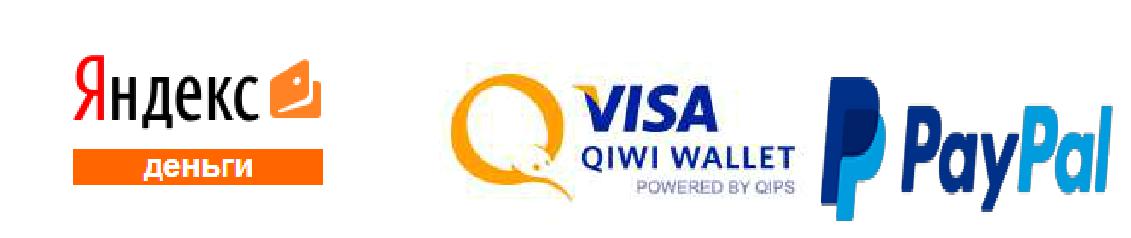 Форма участияРазмер организационного взносаРазмер организационного взносаРазмер организационного взносаРазмер организационного взносаРазмер организационного взносаРоссийские рублиКазахские тенгеМонгольскиетугрикиУкраинская гривнаБелорусские рублиУчастие в конкурсе200 руб./разработку 11008000866Получение диплома участника вэлектронном видебесплатнобесплатнобесплатнобесплатнобесплатноПолучение диплома участника в печатномвиде с учетом почтовых расходов+200 руб./экз. к взносу за участие+1100+8000866Включить работу в электронный сборник400 руб.22001600017212Печатный сборник90049503600038727НазваниеНомера счетовЯндекс Деньги41001614708948Яндекс Деньги410012624564830Visa Qiwi Wallet+79672130757Paypal4276 3800 4883 8820Карта Сбербанка4276 3800 7268 6285